ОГОЛОШЕННЯЩОДО ПРОВЕДЕННЯ ЕЛЕКТРОННОГО АУКЦІОНУ З ПРОДАЖУ                  ВЕРСТАТА СПЕЦІАЛЬHОГО ЗУБОФРЕЗЕРHОГО  моделі АВС - 23Документи, які повинен надати учасник для участі в електронному аукціоні:1. Для потенційних покупців - фізичних осіб - громадян України - копія картки платника податків з даними про реєстраційний номер облікової картки платника податків, а у разі відсутності такого документа у зв’язку із відмовою від отримання реєстраційного номера - копія паспорта громадянина України;2. Для іноземних громадян - копія документа, що посвідчує особу;3. Для потенційних покупців – юридичних осіб:- витяг з Єдиного державного реєстру юридичних осіб, фізичних осіб - підприємців та громадських формувань - для юридичних осіб - резидентів;- документ, щопідтверджує реєстрацію іноземної особи у країніїї місце знаходження (витяг із торговельного, банківського або судового реєстру тощо), засвідчений згідно із законодавством державийого видачі, перекладений українською мовою, - для юридичних осіб - нерезидентів;- інформація про кінцевого бенефіціарного власника. Якщо особа не має кінцевого бенефіціарного власника, зазначається інформація про відсутність кінцевого бенефіціарного власника і про причину його відсутності;4. Документ, що підтверджує сплату реєстраційного внеску, а також документ, що підтверджує сплату гарантійного внеску учасником.Додаток 1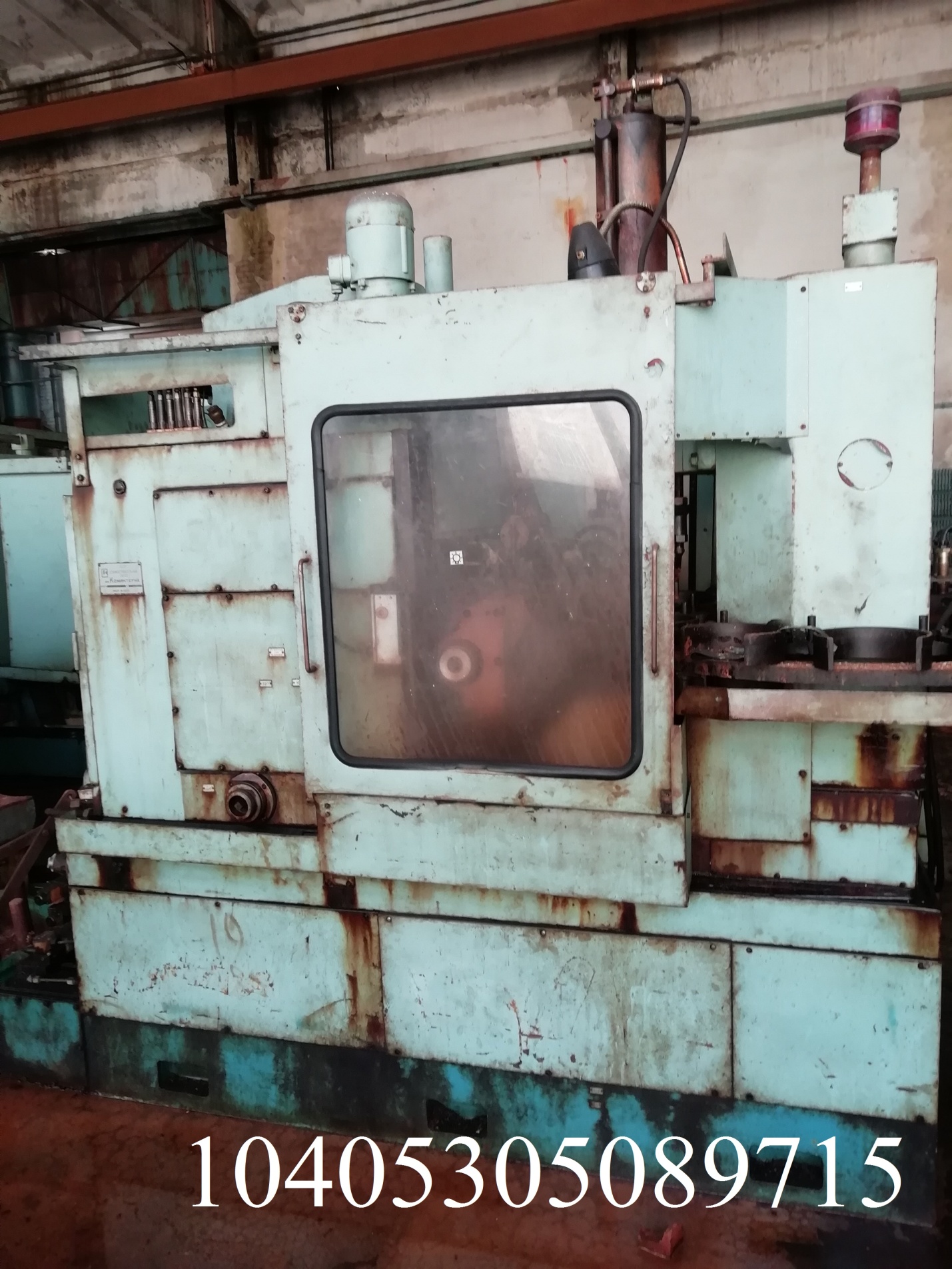 1. ІНФОРМАЦІЯ ПРО ЛОТ1. ІНФОРМАЦІЯ ПРО ЛОТ1.1. Найменування майнаВерстат ВЕРСТАТ СПЕЦІАЛЬHИЙ ЗУБОФРЕЗЕРHИЙ  АВС - 23, інвентарний номер 10405305089715.1.2. Місцезнаходження майнаДніпропетровська обл., м. Дніпро, вул. Криворізька, буд. 11.3. Технічні характеристики майнаВерстат моделі АВС-23  призначен для обробки циліндричних прямозубих і косозубих коліс черв'ячною фрезою. Найбільший діаметр оброблюваної деталі 250мм;Найбільший модуль оброблюваних зубчастих коліс 6;Min частота обертання шпинделя 50 об/хвил.;Max частота обертання шпинделя 500об/хвил.;Потужність 10 кВт.Габарити верстата: мм: довжина 3600 мм., ширина 2565 мм.,  висота  2700 мм. Вага верстата 9 200 кг.Рік виготовлення-1989.1.4. Інформація про балансоутримувачаДП "ВО ПМЗ  ім. О.М.Макарова"- місцезнаходження49008, м. Дніпро, вул. Криворізька, 1- контактні даніПенський Олександр МихайловичТел. +3806763744162. ІНФОРМАЦІЯ ПРО ЕЛЕКТРОННИЙ АУКЦІОН2. ІНФОРМАЦІЯ ПРО ЕЛЕКТРОННИЙ АУКЦІОН2.1. Дата та час проведення Час проведення визначається електронною торговою системою автоматично.2.2.Кінцевий строк подання заявок на участь в аукціоніВизначається електронною торговою системою автоматично.3. ІНФОРМАЦІЮ ПРО УМОВИ, НА ЯКИХ ЗДІЙСНЮЄТЬСЯ ПРОДАЖ МАЙНА3. ІНФОРМАЦІЮ ПРО УМОВИ, НА ЯКИХ ЗДІЙСНЮЄТЬСЯ ПРОДАЖ МАЙНА3.1. Істотні умови договору купівлі-продажу майна або проект відповідного договоруДоговір про продаж укладається відповідно до норм Цівільного кодексу України та Господарського кодексу України. 3.2. Стартова ціна (без урахування ПДВ)160 499,97  (сто шістдесят тисяч чотириста дев'яносто дев'ять) гривень 97 копiйок.3.3. Розмір гарантійного внеску16 049,99  (шістнадцять  тисяч сорок дев'ять) гривень 99 копiйок.3.4. Розмір реєстраційного внеску340,00 (триста сорок) гривень  00 копiйок.3.5. Додаткові умови для переможцяПереможець аукціону роботи пов'язані з демонтажем та перевезенням лоту виконує за власні кошти. 4. ДОДАТКОВА ІНФОРМАЦІЯ4. ДОДАТКОВА ІНФОРМАЦІЯ4.1. Фотографічне зображення майнаДодаток 14.2. Реквізити рахунків для проведення розрахунків переможцями електронних аукціонів за придбане майноUA: 943052990000026001050013715, в АТ КБ «ПРИВАТБАНК»4.3.Реквізити рахунків операторів електронних майданчиків, відкритих для сплати потенційними покупцями гарантійних та реєстраційнихвнесківhttps://prozorro.sale/info/elektronni-majdanchiki-ets-prozorroprodazhi-cbd24.4. Час і місцепроведення огляду майнадодаткову інформацію можна отримати в робочі дні з 09-00 до 16-00 годин за тел. 066 482 8626 та 0676374416.4.5.Найменування особи організатора аукціонуПенський Олександр МихайловичТел. +380676374416, penskoy@yuzhmash.com4.6.Найменування особи з технічних питаньХимич Іван Омелянович  Тел. 066 482 86264.7. ІншеНа ціну продажу об’єкту нараховується податок на додану вартість у розмірі 20 %.5. ТЕХНІЧНІ РЕКВІЗИТИ ОГОЛОШЕННЯ ПРО ПРОВЕДЕННЯ АУКЦІОНУ5. ТЕХНІЧНІ РЕКВІЗИТИ ОГОЛОШЕННЯ ПРО ПРОВЕДЕННЯ АУКЦІОНУ5.1.Дата і номер рішення суб’єкта управлінняЗгода (дозвіл) суб’єкта управління майном –Державне Космічне агентство України згідно наказу від 08.10.2021 року № 189 «про надання дозволу на відчуження (продаж) об’єктів державної власності». 5.2.Посилання на веб-сторінку адміністратораhttps://prozorro.sale/